              Основной фактор передачи трихинеллеза.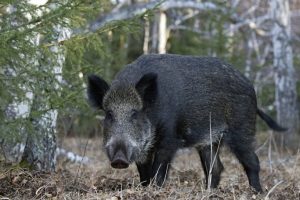   Трихинеллез – остро и хронически протекающая болезнь аллергического характера, вызываемая поселением в мышцах многих млекопитающих, в том числе медведей, волков, барсуков, кабанов, собак, кошек, нутрий, тюленей и китов, личинок круглых гельминтов (трихинелл). Болезнь регистрируется более чем у 100 видов животных во всех широтах и геоклиматических зонах, где обитают млекопитающие. По статистике 80% диких животных и являются переносчиками трихинеллеза. И особенно опасны в этих отношениях медведи, барсуки и кабаны. А так как они всеядны, и пожирая, либо крыс, а те, как правило, больны поголовно, либо падаль, пораженную трихинеллезом, заражаются сами.     Трихинеллезом болеют и люди. Основной фактор передачи трихинеллеза человеку – мясо диких животных (медведь, кабан, нутрия), мясо и шпик подворно убиваемых домашних свиней, не прошедших ветеринарную экспертизу.      Охотники играют в русскую рулетку – они не всегда проверяют у ветеринаров свои трофеи, а это значит, что в группе риска каждый из них.Болезнь протекает остро и хронически. В это время отмечается лихорадка, отеки, боли в мышцах, кожные высыпания, эозинофилия.           Для профилактики трихинеллеза необходимо соблюдать несколько обязательных правил:        -  не приобретать свиней и диких животных (кабанятины, медвежатины) с рук;        - приобретая мясо на рынке, требовать предоставления справки о проведенной ветеринарно-санитарной экспертизе мяса на трихинеллез;        - охотничье-промысловым хозяйствам, обществам охотников и рыболовов, а также охотникам-любителям, которые занимаются отстрелом диких животных, сдавать пробы мяса, отходы обработки кож животных, особенно плотоядных, на ветеринарно-санитарную экспертизу перед употреблением и реализацией.        - запрещается охотникам использовать для приманок не обезвреженные трупы и шкурки животных.В соответствии с Временным положением об особом режиме изъятия, захоронения и (или) уничтожения ресурсов кабана на территории Республики  Беларусь (пункт 3), утвержденным постановлением Совета Министров РБ от 29 августа 2013г. №758 «О дополнительных мерах по ликвидации и недопущению распространения африканской чумы свиней и других заболеваний животных» (в редакции постановления Совета Министров РБ от 25 июля 2014 № 729) в настоящее время запрещен вывоз с территории охотничьих угодий и употребление в пищу мяса дикого кабана. На основании данного документа принято решение Гродненского областного исполнительного комитета от 7 августа 2014 №419 «О координации работы по изъятию и использованию ресурсов дикого кабана». Помните: Уважаемые охотники, не надейтесь на любимое «авось» и не поленитесь потратить немного своего времени, чтобы убедиться в безопасности своей добычи для Вас и Вашей семьи.          • в обязательном порядке проводить послеубойную ветеринарную экспертизу туш свиней из частного сектора (владельцы домашних свиней несут административную ответственность за  распространяющие и употребляющие  мяса свиней без предварительной ветеринарно-санитарной экспертизы);	Важно знать.Исследовать мясо в ветеринарной лаборатории можно в любое время после убоя или отстрела. Если вы употребляли в пищу не проверенное мясо и при исследовании обнаружились личинки трихинелл, заболевание можно будет предотвратить, своевременно обратившись в медицинское учреждение по месту жительства, где вам будет назначено лечение.              В Кореличском  районе исследование мяса на наличие возбудителя трихинеллеза     проводят на бесплатной основе  для лиц из частного сектора  используемых мясо для себя и на платной основе для лиц,  используемых мясо на продажу,   в лаборатории ветеринарно-санитарной экспертизы  ГУ «Кореличская  районная ветеринарная станция», расположенной в г.п. Кореличи  ул. Октябрьская,11А (тел. 7-07-55),  режим работы  с 8.30 до 16.30 ,  выходной  - суббота, воскресенье    и  в г.п. Мир,  ветеринарная лечебница по адресу   ул. Красноармейская, д.18 (тел. 3-04-74), режим работы с 8.00 до 17.00, обеденный перерыв с 13.00 до 14.00 , выходной  - суббота, воскресенье.Материал подготовила  помощник  врача- эпидемиологаБаравикова Валентина  обновлено 16.06.2022